Orchestra SocietySafety Statement For NUIGSocieties 05/11/19Orchestra Society Health & Safety PolicyThis Safety Statement and included risk assessments cover Orchestra Society’s specific safety issues. It represents our commitment to provide for the health and safety of everyone affected by our activities.Our objective is to reduce the likelihood of injury through a proactive approach to risk management. This approach will be to a level that complies with the law and current best practice in our activities. All members are required to follow this code. A failure to do so could result in legal or disciplinary action.Orchestra Society Code of PracticeFor every event organised by Orchestra Society, an appointed member of the Society will: Obtain a list of participating student names and I.D. numbersWhen going on a trip, obtain a list of member’s next of kin, their home address, and home contact number.Obtain list of any medical conditions /injuriesEnsure in the event of members receiving medical treatment, that the members are 100% satisfied that the have received all the medical treatment they require.Ensure members are fit to participateEnsure members understand the inherent risks of the activities involved and that any participation is at their own riskUnderstand level of compliance and any previous experience with the activity – giving novices adequate instruction.Inform participants of the necessity to follow directions from instructors at all times.Ensure all members are aware of the Safety Statement and are familiar with its contents.Signed:  					Date:				____________________________________ Auditor, Orchestra SocietyOrchestra Society Auditor ResponsibilitiesThe Orchestra Society Auditor will:Ensure that everyone is familiar with the Safety Statement,Ensure there are first aiders and first aid equipment available if required,Ensure that trip leaders are suitably experienced,Ensure that novices are well looked afterEnsure that relevant training is provided where necessary,Ensure that everyone is aware of the action to be taken in an emergency.Ensure that in the event of members receiving medical treatment, that the members are 100% satisfied that the have received all the medical treatment they require.Signed: 						Date:			__________________________________ Auditor, Orchestra SocietyOrchestra Society Members’ ResponsibilitiesOrchestra Society Members:Will be aware of the hazards involved for each eventMust not jeopardize their own health & safety or that of othersMust follow instructions given by officers or trip leadersMust attend training provided for themMust inform officers/trip leaders of any medical condition that may affect their ability to participate in activities or affect emergency first aid treatment.Are responsible for making an informed decision as to whether it is a suitable activity for them.If consuming alcohol, must drink responsibly, and in a manner, which will not endanger their own safety and health or that of others.Must never participate in activities while under the influence of alcohol.A list of Orchestra Society members who attended the Safety Meeting, at which these responsibilities were agreed upon, follows. (A Safety Meeting is a meeting of the Society at which the Safety Statement is read, discussed and amended if necessary.)List of Orchestra Society members who attended safety meetingDate of Safety Meeting: 05/11/19I have read and fully understand the members’ responsibilities set out in the previous section by the Orchestra Society.I agree to fully comply with those rules.Signed below-Orchestra Society Event Risk MatrixThe following matrix(es) assess the typical events and activities of Orchestra Society. A matrix is completed for each type of event typically organised by Orchestra Society. The event is given a score for each line that applies to it, and the score is totalled at the end. If any event or activity has a total score of more than 20, is it judged to have inherent risks that you will need to take specific steps to reduce.  The measures to reduce the risk will inform your list of guidelines for the organisers and the rules/ terms and conditions for your attendees.-------------------------------------------------------------------------------------------------------------Activity /Event Name and Description:  _________________________________Orchestra Society Risk Assessment Forms for Typical EventsOrchestra SOCIETY RISK ASSESSMENT FORMActivity /Event Description: ..........................................................................................................................................................Date of Activity/Event: ……………………...…  Duration of Activity/Event: …………………..…..…… Number of Participants: ………………Risk Factor Calculation – Calculate the Risk Factor for each identified Hazard, below. (Extend this table as needed)Completed by: ………………………………………….……   Committee Position: ……..…………………................    Date: ..……………..………………Send copies to:  Society Auditor, Societies OfficeExample Risk Assessment Form Trip AwayRISK ASSESSMENT FORMSociety   Orchestra Society	Event   Trip to Doolin						                    Date 18-20/10/19					Sheet 1 of 1Hazard Identification Reference (ID)Severity (S)						Likelihood (L)						Risk Factor (R)			S x L= RCompleted by Casey Cowan			Date                   17/10/19Reviewed by …………………………………………………………………….				Review Date (s) …………………………………………………Orchestra Society Equipment PolicyWhilst Orchestra Society equipment will remain the property of ____________Societies, Orchestra Society is responsible for maintaining their equipment. Orchestra Society will maintain the following records for all equipment:Place and date of purchaseWhen it was usedWhen safety checks were carried outWhere repairs were carried outAll safety and repair certificationStorage locations for insurance and security purposes.(See Appendix 3 – Society Equipment Policy and Blank Equipment Logs for the Societies Office’s preferred equipment log format.) A copy of all inventories and equipment records will be lodged with the Societies Office. In the event of an accident, these records will be required. Failure to produce such documentation may indicate a breach of the duty of care principle.Equipment records will be maintained and updated by the Society Equipment Officer, the Society Auditor or a designated member of the society. Appendix 1 - Advice on filling out the Societies Risk Assessment FormIdentify any hazards associated with your event/activity. A hazard is anything that might injure any person or harm their health. Describe each hazard in its own row in the “Hazard Description” column. (See Appendix 4 - Event Management Checklist for Risk Assessment, to help identify hazards.)Decide who might be harmed, and how. Fill this into the “People at Risk” column. Give the hazard a Severity score (S) of 1 to 4, depending on how severe an injury caused by it would be. Give the hazard a Likelihood score (L) of 1 to 4, depending on how likely any injury is to happenMultiply S and L to get R, the Risk Factor for that hazard. If R is less than 4, the risk is considered LOW, and the risk may need to be controlled (i.e. safety measures may need to be taken.)If R is between 4 and 6, the risk is considered MEDIUM, and the Risk must be controlled (i.e. safety measures must be taken.)If R is between 7 and 9, the risk is considered HIGH, and the Hazard must be controlled (i.e. the hazard itself must be made safer.)If R is greater than 9, the risk is considered VERY HIGH, and the Hazard must be avoided (i.e. the hazard must be removed entirely.)List control measures that will be put in place to reduce the risk factor for each hazard. Recalculate the Risk Factor for each hazard, once the control measures have been put in place. The residual risk factors for all hazards must be LOW – if not, further action is needed. Appendix 2 - Societies Fire Safety PolicyIn the event of a fire:1. Raise the alarm by operating the nearest fire alarm call point.  2. Call Security Ext. 3333 or the fire brigade using the 999/112 system. (On internal university phones dial 9 first to get an outside line.) Dial 122 on mobile phones.3. Extinguish the fire only if possible and only if trained and it is safe to do so, using the equipment provided. 4. Do not take risks.  The continuous ringing of the fire alarm indicates a fire emergency in the area you are in - proceed as follows:  1. Evacuate the building by the nearest exit route and proceed to the nearest fire assembly point.2. Close all doors after you. If time permits turn gas supplies and electrical equipment off but leave lights on.  3. Do not use lifts. 4. Do not re-enter the building.The intermittent ringing of the fire alarm indicates a fire emergency in an adjacent area - proceed as follows:  1. Investigate the source of the alarm.  2. Do not take risks.  3. Do not use lifts.  4. Prepare to evacuate the building.   Take some time to familiarise yourself with the location of:  The fire exits.The fire alarm call point(s).The fire assembly point.  If you have any queries in this regard contact:Mr Gerry Murphy, Fire Prevention Officer, Block T, Distillery road, ext 2188 Ms Alice Daly, Health and Safety Adviser, room A103 in the Quadrangle, ext 2678  Mr Gerry Nolan, Head of Security, Security Office Distillery Rd, ext 2378 (General Security 2198/3333) Safe Codes of Practice for society meetings and events:Make a safety announcement at the beginning of all of your meetings or events and draw attention to safety exits. Ensure fire exits are free from obstruction.Ensure your committee members are familiar with the exits.In the event of an emergency ensure that everyone evacuates the building.Avoid overcrowding which could present a hazard in the case of an emergency.Appendix 3 – Society Equipment Policy and Blank Equipment LogsWhilst equipment will remain the property of _______, All societies are responsible for maintaining their equipment. Societies must maintain the following records:Place and date of purchaseWhen it was usedWhen safety checks were carried outWhere repairs were carried outAll safety and repair certificationStorage locations for insurance and security purposes.In the event of an accident, these records will be required. Failure to produce such documentation may indicate a breach of the duty of care principle.Equipment forms (see following example) are available to help societies ensure that equipment does not become a potential source of hazard. 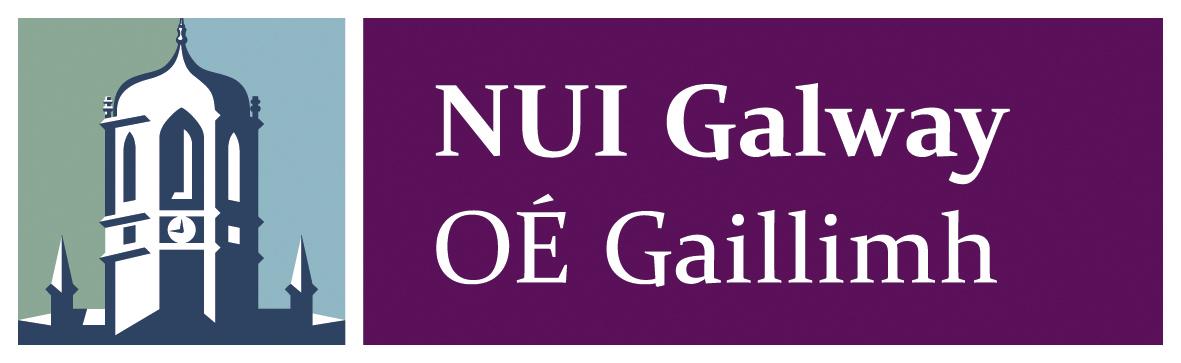 Societies Equipment Log SheetAppendix 4 - Event Management Checklist for Risk AssessmentThis checklist should be used to up-date/develop a risk assessment for any major events.  A copy of the risk assessment is to be sent to the Societies Office before commencement of the event.Event: 											Date: 												Person(s) in charge of event: 								Risk Assessment conducted by: 							Please complete this checklist using the following replies in the first column:Done / In place Not Done  N/A Not applicablePriority Actions to be completed before the commencement of event:1. 												2. 												3. 												4. 												5. 												 6. 												7. 												8. 												9. 												Signed: ________________________ Committee Position: ___________________Date: ____________________Appendix 5 – Societies Travel and Activities Policy and Sample FormsFrom the perspective of health and safety, some activities, including trips, will be classified as a higher risk and therefore subject to more stringent planning. When going on trips, societies should:Appoint an event leader and safety officer for the trip.  The safety officer should ensure the transport is insured and that the driver is competent and is not under the influence of alcohol.  On arrival at the accommodation, the safety officer ensures that the group is aware of fire escapes and that all fire escapes are in working order.Depending on the nature of the trip, the committee should give some thought to any other procedures that need to be in place e.g. if safety equipment is needed, ensure that it has been checked and has been put on the bus; if members are socializing, that the group returns to the accommodation safely. Care should be taken near open water and if engaging in physical activity of a hazardous nature. Check the competency level and experience of participants before engaging in potentially hazardous activities which require training.  To facilitate activities, all clubs and societies are now required to complete an Activity/Trip Registration Form (see sample following), which lists all the people participating in the activity or trip. This form demonstrates that planning has gone into an activity and the necessary arrangements are in place made to meet health and safety criteria. On the Activity/Trip form you will be asked to fill in date and time of departure and expected return.  There is also space for the names, student ID and a contact number for next of kin in case of emergency while on the trip.In addition there is space for those travelling to include any relevant medical information which may be vital while away from the university.In addition, the safety officer should get the below Society Travel / Activity Form filled in at the start of the trip and then return it to the Societies’ Officer at the end of the trip with a brief report, stating that the trip was a success.  This form is kept on file in the event of subsequent insurance claims.  In the event of an accident please refer to Accident Response.Sample Activity/Trip Members’ Rules		        SocietyMembers’ Rules for Event _________________________Members are required to obey the following rules:Be aware of the hazards involvedMust not jeopardize your own health & safety or that of othersMust follow instructions given by officers of trip leadersMust attend training providedMust inform officers/trip leaders of any medical condition that may affect your ability to participate in activities or affect emergency first aid treatment.You are responsible for making an informed decision as to whether it is a suitable activity for you.If consuming Alcohol you must drink responsibly, and in a manner which will not endanger your own safety and health or that of others.You must never participate in activities while under the influence of alcohol.Ensure in the event of receiving medical treatment, that you are 100% satisfied that you have received all the medical treatment you require before being discharged.Members must stay in groups of no less 3members and inform trip leaders of their daily itinerary; also you must check in with trip leaders at regular intervals throughout the day.Adjust these rules as appropriate after completing your risk assessment. Your members will be required to sign the rules at time of purchasing tickets for the trip at the SocsBox. Tickets will only be sold to students and staff of ________ who are members at the time of purchase.Sample Society Activity/Trip Registration FormNameID NumberPhone NoSignatureCasey Cowan173600430863961088FactorDetailsValueScoreEvent NatureVIP Visits1Event NatureClassical / Folk / Theatrical Performance1Event NatureAthletics and Sport1Event NatureFetes / Fund Raisers1Event NaturePop / Rock / Dance events2Event NatureParades and Carnivals2Event NatureFireworks Display2Event NatureAviation Sport and Display3Event NatureMotor Sport and Display3Event NatureMarine / Waterway Events3Event NatureCelebrations and Parties3Event NatureTravel to third world countries4Event NatureTravel to local venue1Event NatureTravel to national venues2Event NatureTravel abroad3Event NatureConvention2Event NatureFilm showing1Event NatureConference1Event NatureTalks in schools1Event NatureElectronics workshops2Event NatureFashion Show2Event NatureBuild a rocket5Event NatureCookery3Event NatureOn campus workshops1Event NatureUnsupervised workshops (no teachers)2Event NatureConstruction workshops2Event NatureGoing to Inter-Collegiate events 2Event NatureSkydiving5Event NatureWorkshops with people with intellectual disability2Event VenueIndoor1Event VenueArena / Stadium2Event VenueOutdoor, defined boundaries3Event VenueOutdoor, Widespread / street4Event VenuePool with lifeguard2Event Venuepool without Lifeguard4Event VenueForest3Event VenueRiver/Lake/sea daytime3Event VenueRiver/lake/sea night-time6Event VenueMountain 4Numbers<5001Numbers500 – 1,0002Numbers1,000 – 3,0003Numbers3,000 – 4,0004Numbers5,000 – 10,0005Numbers>10,000 plus10Participant accommodationAll seated1Participant accommodationMixed (at least 50% seated)2Participant accommodationStanding3Participant age and profileFull mix, in family groups1Participant age and profileFull mix, not in family groups2Participant age and profilePredominately adults3Participant age and profilePredominately children and young persons4Participant age and profilePredominately elderly4Participant age and profileConflict / Rival factions5Participant age and profileRegistered students (over 16 not necessarily over 18)3Participant age and profileRegistered students (over 18)3Additional FactorsAdverse weather potential2Additional FactorsQueuing over one hour1Additional FactorsParking on site1Additional FactorsLivestock1Additional FactorsTemporary structures2Additional FactorsBouncy castles / sideshow2Additional FactorsOnsite catering2Additional FactorsOvernight camping3Additional FactorsTraffic movement in crowd area3Additional FactorsHelicopter operations4Additional FactorsDangerous goods storage and use4Additional FactorsFunfair rides4Additional FactorsAlcohol available5Additional FactorsFree Standing tech equipment3Distance from major A & E facilityUnder 5 miles1Distance from major A & E facility5 – 10 miles2Distance from major A & E facilityOver 10 miles3Distance from fire stationUnder 3 miles1Distance from fire station3 -5 miles2Distance from fire stationOver 5 miles3TotalSeverity of Injury (S) - Likelihood of Injury (L)Risk Factor (R), R = S x L1  Negligible - all in a day's work1  Improbable<4   Risk may need to be controlled    LOW        2  Minor - minor injury with short term effect2  Remote - unlikely4-6  Risk must be controlled                 MEDIUM3  Severe - major injury/disability (reportable)3  Possible - may or could well occur7-9  Hazard must be controlled           HIGH4  Extreme - fatal4  Probable - expected to occur, several times>9    Hazard must be avoided               VERY HIGHHazard DescriptionPeople at riskInitial Risk FactorInitial Risk FactorInitial Risk FactorControl Measures thatwill be put in placeResidualRisk FactorResidualRisk FactorResidualRisk FactorFurther Action/Comments (Who will check the control measures?)Hazard DescriptionPeople at riskS LRControl Measures thatwill be put in placeSLRFurther Action/Comments (Who will check the control measures?)(a) Confined  Spaces(b) Falls from Height(c) Striking by mobile platform(d) Trip or Slip(e) Collapse(f) Manual Handling(g) Electrical(h) Hazardous Substances(i) Radiation(j) Noise & Vibration(k) Fire(l) Explosion(m) Others1   Negligible - all in a day's work1   Improbable<4   Risk may need to be controlled      LOW        2   Minor - minor injury with short term effect2   Remote - unlikely4-6  Risk must be controlled                  MEDIUM3   Severe - major injury/disability (reportable)3   Possible - may or could well occur7-9  Hazard must be controlled             HIGH4   Extreme - fatal4   Probable - expected to occur, several times>9   Hazard must be avoided                VERY HIGHIDHazard DescriptionPeople at riskPeople at riskPeople at riskInitial AssessmentInitial AssessmentInitial AssessmentControl MeasuresControl MeasuresControl MeasuresResidual RiskResidual RiskResidual RiskAction/CommentsAction/CommentsAction/CommentsS LRSLRMRoad CollisionAll Members All Members All Members 414Seat belts must be worn on the busSeat belts must be worn on the busSeat belts must be worn on the bus414FLifting heavy furniture in function roomAll MembersAll MembersAll Members122Only lift if necessaryOnly lift if necessaryOnly lift if necessary111D Inadequate storage of personal belongingsAll MembersAll MembersAll Members224Have designated area for instrument cases. Have members store their personal items in their roomsHave designated area for instrument cases. Have members store their personal items in their roomsHave designated area for instrument cases. Have members store their personal items in their rooms212F Lifting heavy instrumentsMembers with large instrumentsMembers with large instrumentsMembers with large instruments224Enquire about the weight of instruments and if they are possible to lift with minimal riskEnquire about the weight of instruments and if they are possible to lift with minimal riskEnquire about the weight of instruments and if they are possible to lift with minimal risk212Equipment type / NameSerial NumberDate of PurchaseCostUse / functionDescription of maintenance neededDescription of annual service neededAuthorised repairs agencyExpected life spanInstructions for use attached?Normal storage locationSignedSociety and Committee PositionDatePermanent StructurePermanent StructureDo you have permission from the Buildings Office to use the facilities?Is there adequate lighting, ventilation, heating and any other environmental conditions, which may affect people? (e.g. flat surfaces, ground level, emergency lighting, clear egress and appropriate humidity)?Temporary StructureTemporary StructureIs there a temporary structure?Do you have permission from the Buildings Office to erect the temporary structure?Will competent persons erect it? Does it need a certificate of completion?Is there adequate lighting, ventilation, heating and any other environmental conditions, which may affect people? (e.g. flat surfaces, ground level, emergency lighting, clear egress and appropriate humidity)Hygiene FacilitiesHygiene FacilitiesAre there an adequate number of toilets for the amount of people expected at the event?Are there an adequate number of sinks and washing facilities?Are they cleaned to a high standard?Is there a system to ensure their function and cleanliness throughout the event?Are there an adequate number of disabled toilets?Fire SafetyFire SafetyHas the fire prevention officer inspected the location and approved it?Clearly marked access and egress?Clear passageways?Working emergency exits?Emergency lighting?Fire extinguishers? Proper types available?Fire blankets (if appropriate)Functioning properly?Personnel trained in the use of fire extinguishers?Fire Marshals appointed?Adequate smoke detection/fire monitoring and alarms?Are there flammable liquids present?Is there a generator for lighting that may cause a fire?Is all equipment present in good working order and safe?First aidFirst aidAdequate number of first aid kits?First aid kits up to date and contains contents relevant to hazards that may be present at event (e.g. cooking food- burns)Is there an appropriate amount of occupational first-aiders present?Are there signs indicating the location of first aid kits?If there is high risks, are measures in place e.g. first aid stationCrowd ControlCrowd ControlDoes the location facilitate the amount of people expected to be present?Are all danger areas fenced off e.g. if event is near the river?Are there an adequate number of stewards present?Are they trained in event control?Is there an adequate number of security personnel to prevent theft, fights etc.?Is there traffic management? Parking arrangements?Special needsSpecial needsIs there access and egress for a disabled person?Is there allowance made for children, elderly, pregnant women or others with special needs that may attend? (e.g. seating)Waste managementWaste managementMeans of waste collection during setting up, during event and after?What types of receptacles are to be used?How and when will they be emptied and by whom?Method for combating spills on the floor and to prevent tripping hazards?Communication and emergency responseCommunication and emergency responseIs there appropriate and adequate number of safety signs present?Is there a system for communicating with stewards, security, the crowd etc?Is there a system for contacting emergency response teams? Do they have an easy access route?Is there an emergency response plan?Are staff aware of the chain of communication during such events?OthersOthersAre there ‘No Smoking’ signs?Are there facilities approx. 6 metres away from the building for smokers? e.g. bins for cigarette butts.If food is being served, is there a health code for preparation and service of the food?Are there provisions for food allergies and also insect allergies, e.g. first aid kit to contain adrenaline/epinephrine?Protocols in place - trained personnel to assist with severely-intoxicated individuals?Protocols for accident and incident reporting that may occur at the event?Society Name:____________________________Trip Name: ______________________________Trip Dates: ______________________________Society Name:____________________________Trip Name: ______________________________Trip Dates: ______________________________Society Name:____________________________Trip Name: ______________________________Trip Dates: ______________________________Society Name:____________________________Trip Name: ______________________________Trip Dates: ______________________________Note: By signing up to this trip, you certify that you have read and fully understood the members rules set out by the society for this trip, and you agree to comply with these trip rules.Note: By signing up to this trip, you certify that you have read and fully understood the members rules set out by the society for this trip, and you agree to comply with these trip rules.Note: By signing up to this trip, you certify that you have read and fully understood the members rules set out by the society for this trip, and you agree to comply with these trip rules.Society Name:____________________________Trip Name: ______________________________Trip Dates: ______________________________Society Name:____________________________Trip Name: ______________________________Trip Dates: ______________________________Society Name:____________________________Trip Name: ______________________________Trip Dates: ______________________________Society Name:____________________________Trip Name: ______________________________Trip Dates: ______________________________No.Your Name (PRINT)ID NumberPhone NumberContact Name and Phone Number in case of Emergency Any Relevant 
Medical Condition?SIGNATURE123456789101112131415